Мастер – класс «Использование живописных произведений для формирование УУД»Цель: создание условий для профессионального совершенствования педагогов, познакомить присутствующих с приёмами работы на уроке, способствующими формированию универсальных учебных действий на материале живописных произведений.Задачи:обобщение опыта работы по формированию познавательных УУД младших школьников в условиях использования организации исследовательской деятельности; показать практическую значимость использования данных приёмов работ по формированию УУД, убедить педагогов в целесообразности его использования в практической деятельности на уроках. распространение своего опыта путем прямого и комментированного показа последовательности действий, методов, приемов и форм педагогической деятельности;рефлексия собственного профессионального мастерства участниками мастер-класса.Ход мастер-классаПостановка проблемы	Государственные образовательные стандарты общего образования второго поколения определяют новые требования к результатам освоения основных образовательных программ начального общего образования. Особое место в реализации ФГОС отводится формированию  универсальных учебных действий (УУД).Важнейшей задачей современной системы образования является формирование совокупности «универсальных учебных действий», обеспечивающих «умение учиться», способность личности к саморазвитию и самосовершенствованию путем сознательного и активного присвоения нового социального опыта, а не только освоение учащимися конкретных предметных знаний и навыков в рамках отдельных дисциплин. При этом знания, умения и навыки формируются, применяются и сохраняются в тесной связи с активными действиями самих учащихся. Презентация педагогического опыта СЛ.4Что?  Формирование УУД. В настоящее время у меня  еще есть вопросы, связанные с технологией формирования УУД. Но ясно одно, чтобы учиться планировать, надо планировать, а чтобы учиться систематизировать информацию – необходимо осваивать формы, в которых требуется анализировать и перерабатывать информацию. Поэтому реализация образовательных стандартов второго поколения предполагает новую роль учителя, использование новых технологий, форм и методов. Теперь учитель - организатор развития ученика, который понимает и знает, как использовать урок для развития регуляторных, коммуникативных, познавательных   и личностный учебных действий, помощник ребенка в овладении этими компетенциями. Добиться этого можно только через специальную организацию учебно – воспитательного процесса. Как?  Для решения этих задач, приготовила таблицу:Характеристика УУД по УМК «Перспективная начальная школа» Применяемые технологии для формирования УУДПрактическая работа. СЛ.5–Посмотрите на рабочий материал,  представленный на ваших столах. Чем мы будем заниматься. - Сегодня мы с вами будем работать с репродукцией известного голландского художника Винсента Ван Гога (1853-1890). Работа Ван Гога выполнена карандашом и чернилами. Что нам понадобятся для работы? - Простой карандаш и ластик, цветные карандаши; клеящий карандаш, ножницы, а также две рамки с большим окном  и с малым окном  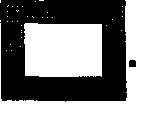 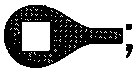 - Обратите внимание: на развороте даны два изображения одного и того же рисунка — МЕНЬШЕГО размера и БОЛЬШЕГО размера. СЛ.6- Разрежь лист 1 по линии. Получится две полоски с фрагментами работ Ван Гога. - Какое УУД формировали? Подчеркните в таблице 1. Какую технологию применяли? Подчеркните в таблице 2.СЛ.7 (три интерактивные зоны на фрагментах)- Приготовь рамку с большим окном и карточку 1 А. - Рассмотри на карточке каждый из трёх фрагментов. Какие из них можно назвать «Натюрморт с кувшинами и окном»? В квадратиках рядом с этими фрагментами поставь значок - Какому фрагменту подходит название «Уголок спальни»?  Рядом с этим фрагментом поставь значок V.- Какое УУД формировали? Подчеркните в таблице 1. Какую технологию применяли? Подчеркните в таблице 2.- Найди и покажи рамкой эти три фрагмента на рисунке МЕНЬШЕГО размера. - Какое УУД формировали? Подчеркните в таблице 1. Какую технологию применяли? Подчеркните в таблице 2.СЛ.8(три интерактивные зоны на картине)- Приготовь рамку с маленьким окном. - Рассмотри фрагменты рядом с рисунком МЕНЬШЕГО размера. Выдели с помощью рамки эти фрагменты на рисунке.- Какое УУД формировали? Подчеркните в таблице 1. Какую технологию применяли? Подчеркните в таблице 2.- Возьми полоску с фрагментами 1Б и разрежь её. - Какое УУД формировали? Подчеркните в таблице 1. Какую технологию применяли? Подчеркните в таблице 2.СЛ.9(три интерактивные зоны на пропусках)- Рассмотри рисунок БОЛЬШЕГО размера. Найди на нём окна-пропуски. - Приложи подходящие фрагменты к окнам-пропускам, а затем наклей их.- Какое УУД формировали? Подчеркните в таблице 1. Какую технологию применяли? Подчеркните в таблице 2.СЛ.10(три интерактивные зоны на недостающих деталях)- Ещё раз рассмотри получившийся рисунок. Найди на нём недостающие детали и дорисуй их - Для этого сравни его с рисунком МЕНЬШЕГО размера.- Какое УУД формировали? Подчеркните в таблице 1. Какую технологию применяли? Подчеркните в таблице 2.СЛ.11 Афиширование – представление выполненных работ. Участники мастер – класса  презентуют материалы, наработанные в группе.СЛ.12 Рефлексия- Предлагаю подвести итог мастер – класса в форме синквейна, т. е. пятистишия:- первая строка – название темы (одно существительное) (действие);- вторая строка – описание темы в двух словах (два прилагательных) (универсальное учебное);- третья  строка -  описание действия в рамках этой темы тремя словами (формирование);- четвёртая строка – это фраза из четырёх слов, показывает отношение к теме (целое предложение) (формирование  универсальных учебных действий);- последняя строка – синоним, который повторяет суть темы. (Формирование совокупности УУД, обеспечивающих «умение учиться», способность личности к саморазвитию и самосовершенствованию путем сознательного и активного присвоения нового социального опыта)- Хочется закончить наш мастер- класс словами неизвестного автора:Не уставай искать ответа На то, на что ответа нет. В неотвечаемости этой Уже содержится ответ…Регулятивные УУДПознавательные УУДКоммуникативные УУДВыпускник научится:принимать и сохранять учебную задачу;учитывать выделенные учителем ориентиры действия в новом учебном материале в сотрудничестве с учителем;планировать свое действие в соответствии с поставленной задачей и условиями ее реализации, в том числе во внутреннем плане;учитывать правило в планировании и контроле способа решения;осуществлять итоговый и пошаговый контроль по результату;адекватно воспринимать оценку учителя;различать способ и результат действия;оценивать правильность выполнения действия на уровне адекватной ретроспективной оценки;вносить необходимые коррективы в действие после его завершения на основе его оценки и учета характера сделанных ошибок; выполнять учебные действия в материализованной, громкоречевой и умственной форме Выпускник научится:осуществлять поиск необходимой информации для выполнения учебных заданий с использованием учебной литературы;использовать знаково-символические средства, в том числе модели и схемы для решения задач;строить речевое высказывание в устной и письменной форме;ориентироваться на разнообразие способов решения задач;основам смыслового чтения художественных и познавательных текстов, выделять существенную информацию из текстов разных видов;осуществлять анализ объектов с выделением существенных и несущественных признаков;осуществлять синтез как составление целого из частей;проводить сравнение, сериацию и классификацию по заданным критериям;устанавливать причинно-следственные связи;строить рассуждения в форме связи простых суждений об объекте, его строении, свойствах и связях;обобщать, т. е. осуществлять генерализацию и выведение общности для целого ряда или класса единичных объектов на основе выделения сущностной связи;осуществлять подведение под понятие на основе распознавания объектов, выделения существенных признаков и их синтеза;устанавливать аналогии;владеть общим приемом решения задач.Выпускник научится:допускать возможность существования у людей различных точек зрения, в том числе не совпадающих с его собственной, и ориентироваться на позицию партнера в общении и взаимодействии;учитывать разные мнения и стремиться к координации различных позиций в сотрудничестве;формулировать собственное мнение и позицию;договариваться и приходить к общему решению в совместной деятельности, в том числе в ситуации столкновения интересов;строить понятные для партнера высказывания, учитывающие, что партнер знает и видит, а что нет;задавать вопросы;контролировать действия партнера;использовать речь для регуляции своего действия;адекватно использовать речевые средства для решения различных коммуникативных задач, строить монологическое высказывание, владеть диалогической формой речи.Регулятивные УУДПознавательные УУДКоммуникативные УУДУчитель на уроке уделяет большое внимание самопроверке детей, обучая их как можно найти и исправить ошибку;Учитель учит ребенка ставить цели и искать пути их достижения, а также решения возникающих проблем;В конце выполнения задания, конце урока учитель вместе с детьми оценивают то, чему научились, что получилось, а что нет;Учитель учит детей планировать свой досуг;Учитель формирует у детей содержательную оценку и самооценкуУчитель учит детей тем навыкам, которые им пригодятся в работе с информацией;Учитель включает детей в открытие новых знаний;Учитель учит ребенка ставит цели и искать пути их достижения;Учитель учит детей способам эффективного запоминания и организации деятельности;Учитель на уроке использует специализированные развивающие задания;Учитель на уроке использует интерактивные возможности ИКТ;Учитель дает детям возможность самостоятельно выбирать задания из предложенных;Учитель побуждает детей к формулированию учебной проблемы и поиску решения этой проблемыУчитель обучает детей приемам работы в группах;Учитель показывает, как можно прийти к единому решению в работе в группах;Учитель включает детей в конструктивную деят-ть, коллективные творческие дела, привлекая их к организации мероприятий и поощряя инициативы детей;Учитель учит ребенка ставит цели и искать пути их достижения;Учитель учит разным способам выражения своих мыслей, искусству спора, отстаивания собственного мнения, уважения мнения других;Учитель активно включает каждого в учебный процесс, а также поощряет учебное сотрудничество между учениками;Учитель и ученики вместе решают возникающие учебные проблемы;Учитель организует работу в парах сменного состава, в рамках учебных станций;Учитель организует конструктивную совместную деятельность;Учитель при организации групповой работы учитывает степень сформированности коммуникативных навыковРисунок МЕНЬШЕГО размера дан целиком — без пропусков. Работая с ним, ребёнок выполняет такие задания:• рассматривает помещённые рядом с ним фрагменты (части), а потом находит и показывает их на рисунке с помощью рамки с маленьким окном • кладёт перед собой отрезную карточку к данному рисунку, рассматривает помещённые там фрагменты, а затем находит их на самом рисунке и показывает рамкой с большим окномНа рисунке БОЛЬШЕГО размера есть окна-пропуски серого цвета. Работая с рисунком, ребёнок выполняет такие задания:• с помощью взрослых разрезает на части полоску, соответствующую этому рисунку, по смыслу «пристраивает» получившиеся части в окна-пропуски и вклеивает их;• после восполнения «крупных» пропусков ребёнок должен внимательно рассмотреть получившийся рисунок (сравнить его с рисунком МЕНЬШЕГО размера, который всегда дан целиком) и обнаружить недостающие детали, если таковые имеются (это могут быть отсутствующие простые линии или штриховка), а затем дорисовать их простым карандашом, придав рисунку законченный вид.